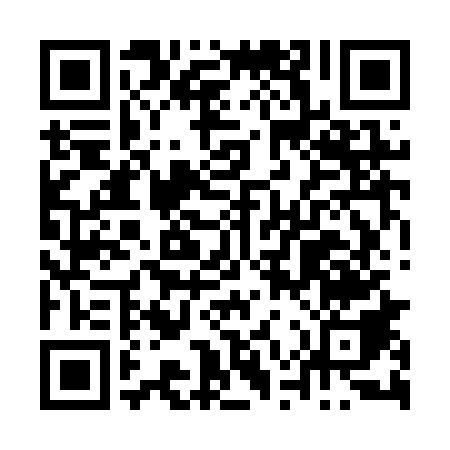 Prayer times for Lesica Kolonia, PolandWed 1 May 2024 - Fri 31 May 2024High Latitude Method: Angle Based RulePrayer Calculation Method: Muslim World LeagueAsar Calculation Method: HanafiPrayer times provided by https://www.salahtimes.comDateDayFajrSunriseDhuhrAsrMaghribIsha1Wed3:085:2912:515:568:1310:242Thu3:055:2712:515:578:1510:273Fri3:025:2512:515:588:1610:304Sat2:595:2412:505:598:1810:335Sun2:555:2212:506:008:1910:356Mon2:525:2012:506:018:2110:387Tue2:495:1912:506:028:2310:418Wed2:465:1712:506:038:2410:449Thu2:425:1512:506:048:2510:4710Fri2:395:1412:506:058:2710:5011Sat2:355:1212:506:068:2810:5312Sun2:355:1112:506:068:3010:5613Mon2:345:0912:506:078:3110:5814Tue2:335:0812:506:088:3310:5915Wed2:335:0712:506:098:3410:5916Thu2:325:0512:506:108:3611:0017Fri2:325:0412:506:118:3711:0118Sat2:315:0312:506:118:3811:0119Sun2:315:0112:506:128:4011:0220Mon2:305:0012:506:138:4111:0221Tue2:304:5912:506:148:4211:0322Wed2:304:5812:506:158:4411:0423Thu2:294:5712:506:158:4511:0424Fri2:294:5612:516:168:4611:0525Sat2:284:5512:516:178:4711:0526Sun2:284:5412:516:178:4911:0627Mon2:284:5312:516:188:5011:0728Tue2:274:5212:516:198:5111:0729Wed2:274:5112:516:208:5211:0830Thu2:274:5012:516:208:5311:0831Fri2:274:4912:516:218:5411:09